F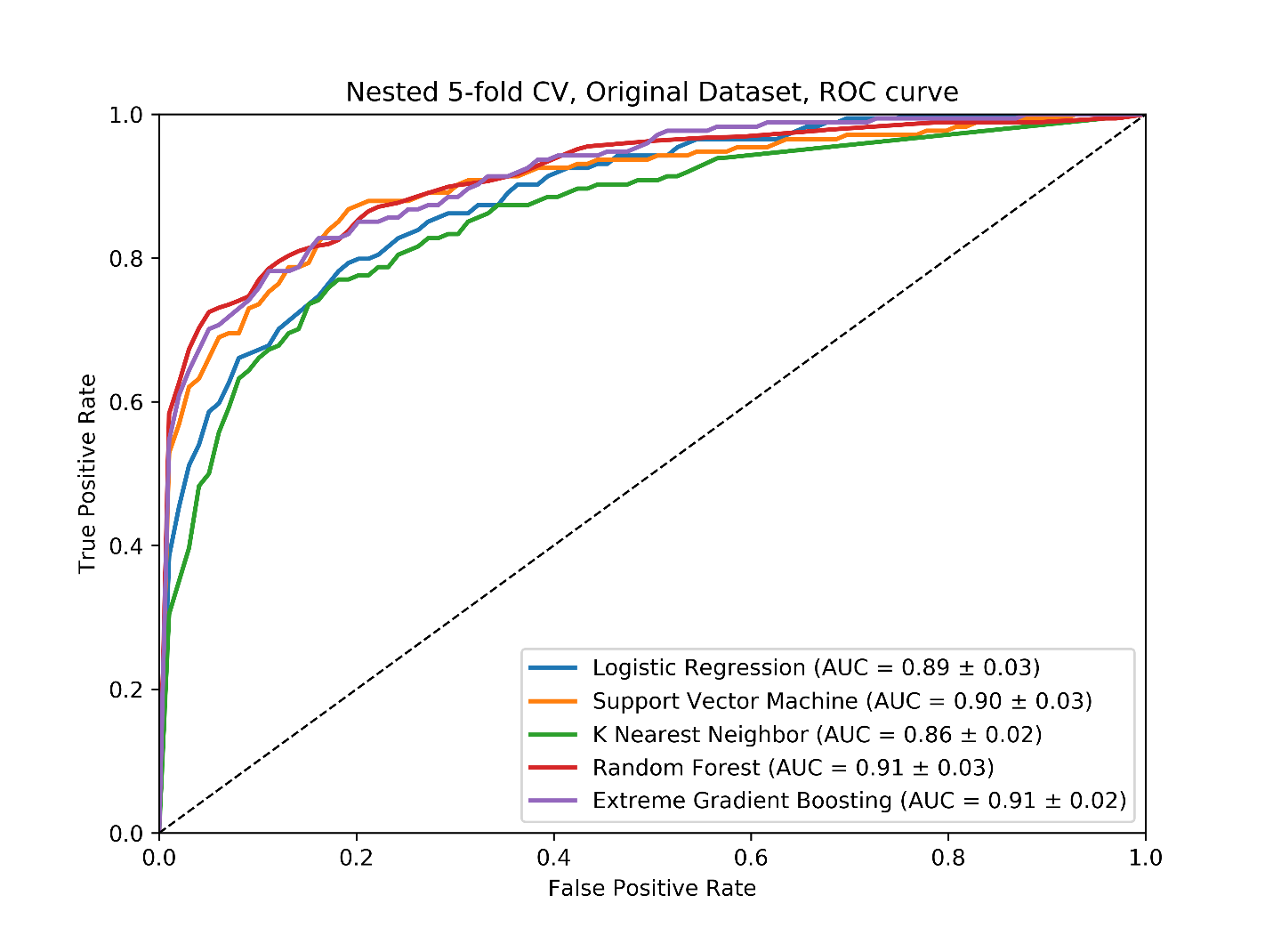 Supplemental Figure S1. The average ROC curves in nested five-fold cross validation of five machine learning algorithms (logistic regression, support vector machine, k nearest neighbor, random forest, and extreme gradient boosting).Supplemental Figure S2. Multiple sequence alignment of nsp3 in 15 coronaviruses.[Please see the attached Figure_S2_nsp3_MSA.]Supplemental Table S1. Nested five-fold cross validation evaluation metrics of five machine learning algorithms.Supplemental Table S2. The full proteome and nsp3 protein IDs of 15 coronaviruses used in this study.Supplemental Table S3. The position of nsp3 domains in SARS-CoV, and the corresponding relative positive of each domain in the SARS-CoV-2 and the multiple sequence alignment.Supplemental Table S4. Predicted promiscuous T cell MHC-I epitopes binding to 4 out of 27 reference alleles with consensus percentile ranking over 1.0 using IEDB consensus method.Supplemental Table S5. Predicted promiscuous T cell MHC-II epitopes binding at least half of the 27 reference alleles with consensus percentile ranking over 10.0 using IEDB consensus method.Supplemental Table S6. Predicted linear B cell epitopes using BepiPred 2.0 with a cutoff of 0.55 and at least 10 amino acids.ModelsPrecisionRecallWeighted_F1MCCLogistic Regression0.5410.3660.8860.370Support Vector Machine0.9020.4830.9320.633K Nearest Neighbor0.4890.5520.8950.458Random Forest0.9490.4030.9230.593Extreme Gradient Boosting0.8010.6000.9390.663Proteome IDProtein IDOrganismOrganism Taxon IDUP000000354P0C6X7Human SARS coronavirus (SARS-CoV) (Severe acute respiratory syndrome coronavirus)694009UP000171868T2B9U0Middle East respiratory syndrome-related coronavirus1335626UP000006716P0C6X1Human coronavirus 229E (HCoV-229E)11137UP000001985P0C6X4Human coronavirus HKU1 (isolate N5) (HCoV-HKU1) (Strain: Isolate N5)443241UP000007552P0C6X6Human coronavirus OC43 (HCoV-OC43)31631UP000008573P0C6X5Human coronavirus NL63 (HCoV-NL63)277944UP000000835Q98VG9Feline coronavirus (strain FIPV WSU-79/1146) (FCoV) (Strain: FIPV WSU-79/1146)33734UP000006717P0C6Y1Avian infectious bronchitis virus (strain Beaudette) (IBV) (Strain: Beaudette)11122UP000007192P0C6X9Murine coronavirus (strain A59) (MHV-A59) (Murine hepatitis virus) (Strain: A59)11142UP000001440P0C6Y5Porcine transmissible gastroenteritis coronavirus (strain Purdue) (TGEV) (Strain: Purdue)11151UP000007451P0C6W4Bat coronavirus HKU5 (BtCoV) (BtCoV/HKU5/2004)694008UP000006576P0C6W5Bat coronavirus HKU9 (BtCoV) (BtCoV/HKU9)694006UP000006574P0C6W3Bat coronavirus HKU4 (BtCoV) (BtCoV/HKU4/2004) (Strain: B04f)694007UP000113079P0C6W0Bat coronavirus 512/2005 (BtCoV) (BtCoV/512/2005)693999UP000007450P0C6W2Bat coronavirus HKU3 (BtCoV) (SARS-like coronavirus HKU3)442736nsp3 domainsnsp3 domainsnsp3 domainsnsp3 domainsnsp3 domainsnsp3 domainsnsp3 domainsnsp3 domainsnsp3 domainsnsp3 domainsnsp3 domainsnsp3 domainsnsp3 domainsnsp3 domainsnsp3 domainsUbl1HVRMAC1MAC2MAC3DPUPUbl2PL2-PRONABβSMTM13EctoTM2AH1Y1 & CoV-YSARS-CoVstart11131843895256537237831066120313911414149615231546SARS-CoVend112183365524652720103610361180131814131495151815451922SARS-CoV-2start11122064135496777468061089122614141437151915461569SARS-CoV-2end111205393548676743105910591203134114361518154115681945MSA relation positionstart11324727869241056113612021504165319111938204820772100MSA relation positionend13147176292310551132147414741630181319372047207020992497EpitopeStartEndAlleleSTNVTIATY14551465HLA-A*26:01,HLA-B*15:01,HLA-A*30:02,HLA-A*01:01RMYIFFASF15641574HLA-A*23:01,HLA-A*24:02,HLA-A*32:01,HLA-B*08:01,HLA-B*15:01AEWFLAYIL15071517HLA-B*44:02,HLA-A*32:01,HLA-B*44:03,HLA-B*40:01MSNLGMPSY14361446HLA-A*30:02,HLA-B*35:01,HLA-A*01:01,HLA-B*58:01,HLA-B*15:01LVAEWFLAY15051515HLA-B*35:01,HLA-A*26:01,HLA-B*15:01,HLA-A*01:01ILFTRFFYV15141524HLA-A*02:01,HLA-A*02:06,HLA-A*02:03,HLA-B*08:01MMSAPPAQY988998HLA-B*15:01,HLA-A*03:01,HLA-A*30:02,HLA-B*35:01VMYMGTLSY950960HLA-A*11:01,HLA-A*03:01,HLA-A*30:02,HLA-A*01:01,HLA-A*32:01,HLA-B*15:01KENSYTTTI10511061HLA-A*32:01,HLA-B*44:03,HLA-B*44:02,HLA-B*40:01WSMATYYLF8292HLA-A*23:01,HLA-A*24:02,HLA-B*53:01,HLA-B*58:01,HLA-A*32:01,HLA-B*57:01,HLA-B*15:01AIMQLFFSY15271537HLA-A*11:01,HLA-A*26:01,HLA-A*30:02,HLA-A*32:01,HLA-B*15:01,HLA-B*44:03FFASFYYVW15681578HLA-A*23:01,HLA-A*24:02,HLA-B*53:01,HLA-B*58:01LAAVNSVPW13091319HLA-B*35:01,HLA-B*57:01,HLA-B*58:01,HLA-B*53:01MPYFFTLLL13511361HLA-B*35:01,HLA-B*53:01,HLA-B*51:01,HLA-B*08:01,HLA-B*07:02LAAIMQLFF15251535HLA-B*51:01,HLA-B*35:01,HLA-B*53:01,HLA-B*58:01STCMMCYKR15891599HLA-A*11:01,HLA-A*33:01,HLA-A*31:01,HLA-A*68:01YIFFASFYY15661576HLA-A*11:01,HLA-A*26:01,HLA-A*03:01,HLA-A*30:02,HLA-B*35:01,HLA-A*01:01,HLA-B*15:01,HLA-A*68:01QMAPISAMV15551565HLA-A*68:02,HLA-A*02:01,HLA-A*02:06,HLA-A*02:03SAMVRMYIF15601570HLA-A*32:01,HLA-B*57:01,HLA-B*35:01,HLA-B*08:01RTNVYLAVF352362HLA-B*57:01,HLA-B*15:01,HLA-A*32:01,HLA-B*58:01MSMTYGQQF768778HLA-B*35:01,HLA-B*53:01,HLA-B*58:01,HLA-B*57:01,HLA-B*15:01RTIKVFTTV748758HLA-A*68:02,HLA-A*02:06,HLA-A*32:01,HLA-B*58:01YMPYFFTLL13501360HLA-A*24:02,HLA-A*02:01,HLA-A*02:06,HLA-A*02:03LAYILFTRF15111521HLA-B*35:01,HLA-B*53:01,HLA-B*51:01,HLA-B*58:01,HLA-B*15:01QLFFSYFAV15301540HLA-A*68:02,HLA-A*02:01,HLA-A*02:06,HLA-A*02:03YVNTFSSTF17761786HLA-A*32:01,HLA-A*26:01,HLA-B*15:01,HLA-B*35:01HFISNSWLM15391549HLA-A*23:01,HLA-A*26:01,HLA-B*35:01,HLA-A*24:02HVVGPNVNK298308HLA-A*11:01,HLA-A*03:01,HLA-A*30:01,HLA-A*68:01EpitopeStartEndAlleleISNSWLMWLIINLVQ15411557HLA-DPA1*03:01,HLA-DRB1*03:01,HLA-DQA1*01:02,HLA-DRB1*04:01,HLA-DQB1*06:02,HLA-DRB1*08:02,HLA-DRB1*15:01,HLA-DQB1*05:01,HLA-DPB1*04:01,HLA-DRB1*11:01,HLA-DPA1*01:03,HLA-DQA1*04:01,HLA-DPB1*04:02,HLA-DRB1*12:01,HLA-DQB1*04:02,HLA-DRB1*04:05,HLA-DPA1*02:01,HLA-DPB1*01:01,HLA-DPA1*01,HLA-DRB5*01:01,HLA-DPB1*02:01,HLA-DRB1*01:01,HLA-DQA1*01:01LAYILFTRFFYVLGL15111527HLA-DPA1*03:01,HLA-DRB1*03:01,HLA-DRB1*08:02,HLA-DRB1*15:01,HLA-DQB1*05:01,HLA-DPB1*04:01,HLA-DRB1*11:01,HLA-DPA1*01:03,HLA-DPB1*14:01,HLA-DPB1*04:02,HLA-DPB1*05:01,HLA-DRB1*12:01,HLA-DRB1*07:01,HLA-DRB3*01:01,HLA-DRB1*04:05,HLA-DPA1*02:01,HLA-DPB1*01:01,HLA-DPA1*01,HLA-DRB5*01:01,HLA-DPB1*02:01,HLA-DRB4*01:01,HLA-DQA1*01:01AAIMQLFFSYFAVHF15261542HLA-DPA1*03:01,HLA-DRB1*04:01,HLA-DRB1*08:02,HLA-DRB1*15:01,HLA-DQB1*05:01,HLA-DPB1*04:01,HLA-DRB1*11:01,HLA-DPA1*01:03,HLA-DPB1*14:01,HLA-DPB1*04:02,HLA-DRB1*12:01,HLA-DPB1*05:01,HLA-DRB1*07:01,HLA-DRB3*01:01,HLA-DRB1*04:05,HLA-DPA1*02:01,HLA-DPB1*01:01,HLA-DPA1*01,HLA-DRB5*01:01,HLA-DPB1*02:01,HLA-DRB4*01:01,HLA-DQA1*01:01AMVRMYIFFASFYYV15611577HLA-DPA1*03:01,HLA-DRB1*04:01,HLA-DRB1*08:02,HLA-DRB1*15:01,HLA-DQB1*05:01,HLA-DPB1*04:01,HLA-DRB1*11:01,HLA-DPA1*01:03,HLA-DPB1*14:01,HLA-DQA1*05:01,HLA-DPB1*04:02,HLA-DRB1*12:01,HLA-DPB1*05:01,HLA-DRB1*09:01,HLA-DRB3*01:01,HLA-DRB1*04:05,HLA-DPA1*02:01,HLA-DPB1*01:01,HLA-DPA1*01,HLA-DQB1*02:01,HLA-DRB5*01:01,HLA-DPB1*02:01,HLA-DQA1*01:01YIFFASFYYVWKSYV15661582HLA-DPB1*04:02,HLA-DRB1*12:01,HLA-DPB1*05:01,HLA-DPA1*03:01,HLA-DRB1*15:01,HLA-DRB1*07:01,HLA-DQB1*05:01,HLA-DRB5*01:01,HLA-DPB1*02:01,HLA-DPB1*04:01,HLA-DPB1*14:01,HLA-DRB3*01:01,HLA-DRB1*11:01,HLA-DPA1*01:03,HLA-DRB1*08:02,HLA-DRB1*04:05,HLA-DQA1*01:01,HLA-DPA1*02:01,HLA-DPB1*01:01,HLA-DPA1*01EETKFLTENLLLYID426442HLA-DQA1*05:01,HLA-DPB1*04:02,HLA-DRB1*13:02,HLA-DQB1*02:01,HLA-DPB1*05:01,HLA-DPA1*03:01,HLA-DRB1*12:01,HLA-DRB1*03:01,HLA-DQB1*03:02,HLA-DPB1*02:01,HLA-DPB1*04:01,HLA-DPB1*14:01,HLA-DRB3*01:01,HLA-DRB1*11:01,HLA-DPA1*01:03,HLA-DRB1*04:01,HLA-DQA1*03:01,HLA-DPA1*02:01,HLA-DPB1*01:01,HLA-DPA1*01MPYFFTLLLQLCTFT13511367HLA-DPA1*03:01,HLA-DRB1*04:01,HLA-DRB1*08:02,HLA-DRB1*15:01,HLA-DQB1*05:01,HLA-DPB1*04:01,HLA-DRB1*11:01,HLA-DPA1*01:03,HLA-DPB1*14:01,HLA-DQA1*05:01,HLA-DPB1*04:02,HLA-DRB1*12:01,HLA-DPB1*05:01,HLA-DRB1*04:05,HLA-DPA1*02:01,HLA-DPB1*01:01,HLA-DPA1*01,HLA-DQB1*02:01,HLA-DRB5*01:01,HLA-DPB1*02:01,HLA-DQA1*01:01IIIWFLLLSVCLGSL14111427HLA-DPA1*03:01,HLA-DRB1*03:01,HLA-DRB1*04:01,HLA-DRB1*08:02,HLA-DRB1*15:01,HLA-DQB1*05:01,HLA-DPB1*04:01,HLA-DRB1*11:01,HLA-DPB1*14:01,HLA-DQA1*05:01,HLA-DPB1*04:02,HLA-DRB1*12:01,HLA-DRB1*04:05,HLA-DPA1*02:01,HLA-DPB1*01:01,HLA-DPA1*01,HLA-DQB1*02:01,HLA-DRB5*01:01,HLA-DRB4*01:01,HLA-DRB1*01:01,HLA-DQA1*01:01VAEWFLAYILFTRFF15061522HLA-DQB1*03:02,HLA-DPA1*03:01,HLA-DRB1*04:01,HLA-DRB1*08:02,HLA-DRB1*15:01,HLA-DQB1*05:01,HLA-DPB1*04:01,HLA-DRB1*11:01,HLA-DPA1*01:03,HLA-DPB1*14:01,HLA-DQA1*04:01,HLA-DQA1*05:01,HLA-DPB1*04:02,HLA-DPB1*05:01,HLA-DRB1*12:01,HLA-DRB1*07:01,HLA-DQB1*04:02,HLA-DRB1*04:05,HLA-DQA1*03:01,HLA-DPA1*02:01,HLA-DPB1*01:01,HLA-DPA1*01,HLA-DQB1*02:01,HLA-DRB5*01:01,HLA-DPB1*02:01,HLA-DRB4*01:01,HLA-DQA1*01:01CKSAFYILPSIISNE531547HLA-DRB1*12:01,HLA-DRB1*15:01,HLA-DRB1*03:01,HLA-DRB1*07:01,HLA-DQB1*05:01,HLA-DRB1*09:01,HLA-DRB5*01:01,HLA-DPB1*02:01,HLA-DRB1*01:01,HLA-DRB1*11:01,HLA-DRB1*04:01,HLA-DRB1*04:05,HLA-DQA1*01:01,HLA-DPA1*02:01,HLA-DPA1*01:03,HLA-DPB1*14:01,HLA-DRB1*08:02QQESPFVMMSAPPAQ981997HLA-DRB3*02:02,HLA-DRB1*13:02,HLA-DRB1*03:01,HLA-DRB1*15:01,HLA-DRB1*09:01,HLA-DRB5*01:01,HLA-DQB1*04:02,HLA-DRB3*01:01,HLA-DQA1*01:02,HLA-DRB1*01:01,HLA-DRB1*04:01,HLA-DRB1*11:01,HLA-DRB1*04:05,HLA-DQB1*06:02,HLA-DRB1*08:02,HLA-DQA1*04:01LFFSYFAVHFISNSW15311547HLA-DPB1*04:02,HLA-DPB1*05:01,HLA-DPA1*03:01,HLA-DRB1*15:01,HLA-DRB1*07:01,HLA-DQB1*05:01,HLA-DRB5*01:01,HLA-DPB1*04:01,HLA-DPB1*02:01,HLA-DPB1*14:01,HLA-DRB3*01:01,HLA-DRB1*11:01,HLA-DPA1*01:03,HLA-DRB1*04:01,HLA-DRB1*04:05,HLA-DQA1*01:01,HLA-DPA1*02:01,HLA-DRB1*08:02,HLA-DPB1*01:01,HLA-DPA1*01FVMMSAPPAQYELKH9861002HLA-DRB3*02:02,HLA-DRB1*13:02,HLA-DRB1*12:01,HLA-DRB1*03:01,HLA-DRB1*15:01,HLA-DRB1*09:01,HLA-DRB5*01:01,HLA-DQB1*04:02,HLA-DRB3*01:01,HLA-DRB1*01:01,HLA-DRB1*04:01,HLA-DRB1*11:01,HLA-DRB1*04:05,HLA-DRB1*08:02,HLA-DQA1*04:01LMWLIINLVQMAPIS15461562HLA-DRB1*13:02,HLA-DQB1*03:02,HLA-DPA1*03:01,HLA-DRB1*03:01,HLA-DQA1*01:02,HLA-DRB1*04:01,HLA-DQB1*06:02,HLA-DRB1*08:02,HLA-DRB1*15:01,HLA-DQB1*05:01,HLA-DRB1*11:01,HLA-DPB1*14:01,HLA-DQA1*05:01,HLA-DPB1*04:02,HLA-DRB1*12:01,HLA-DRB1*07:01,HLA-DRB1*04:05,HLA-DQA1*03:01,HLA-DPA1*02:01,HLA-DPB1*01:01,HLA-DQB1*02:01,HLA-DRB5*01:01,HLA-DRB4*01:01,HLA-DRB1*01:01,HLA-DQA1*01:01LMCQPILLLDQALVS17461762HLA-DQA1*05:01,HLA-DPB1*04:02,HLA-DRB1*13:02,HLA-DQB1*02:01,HLA-DRB1*12:01,HLA-DPA1*03:01,HLA-DPA1*01,HLA-DRB1*03:01,HLA-DRB1*15:01,HLA-DPB1*04:01,HLA-DRB3*01:01,HLA-DRB4*01:01,HLA-DRB1*11:01,HLA-DRB1*04:01,HLA-DRB1*01:01,HLA-DRB1*04:05,HLA-DPA1*02:01,HLA-DPB1*14:01,HLA-DRB1*08:02TAFGLVAEWFLAYIL15011517HLA-DQB1*03:02,HLA-DPA1*03:01,HLA-DRB1*15:01,HLA-DQB1*05:01,HLA-DPB1*04:01,HLA-DPA1*01:03,HLA-DPB1*14:01,HLA-DQA1*04:01,HLA-DQA1*05:01,HLA-DPB1*04:02,HLA-DPB1*05:01,HLA-DRB1*07:01,HLA-DQB1*04:02,HLA-DQA1*03:01,HLA-DPA1*02:01,HLA-DPB1*01:01,HLA-DPA1*01,HLA-DQB1*02:01,HLA-DRB5*01:01,HLA-DPB1*02:01,HLA-DQA1*01:01FAVHFISNSWLMWLI15361552HLA-DRB3*02:02,HLA-DPA1*03:01,HLA-DRB1*03:01,HLA-DQA1*01:02,HLA-DRB1*04:01,HLA-DQB1*06:02,HLA-DRB1*08:02,HLA-DRB1*15:01,HLA-DQB1*05:01,HLA-DPB1*04:01,HLA-DRB1*11:01,HLA-DPA1*01:03,HLA-DPB1*14:01,HLA-DPB1*04:02,HLA-DRB1*07:01,HLA-DRB3*01:01,HLA-DRB1*04:05,HLA-DPA1*02:01,HLA-DPB1*01:01,HLA-DPA1*01,HLA-DRB5*01:01,HLA-DPB1*02:01,HLA-DQA1*01:01SFNYLKSPNFSKLIN13961412HLA-DRB3*02:02,HLA-DPB1*05:01,HLA-DRB1*03:01,HLA-DRB1*07:01,HLA-DRB1*15:01,HLA-DRB1*09:01,HLA-DRB5*01:01,HLA-DPB1*04:01,HLA-DRB3*01:01,HLA-DRB1*11:01,HLA-DRB1*04:01,HLA-DRB1*08:02,HLA-DRB1*04:05,HLA-DRB1*01:01,HLA-DPA1*02:01,HLA-DPB1*14:01,HLA-DPA1*01CYLATALLTLQQIEL856872HLA-DQB1*03:02,HLA-DPA1*03:01,HLA-DQA1*01:02,HLA-DRB1*04:01,HLA-DQB1*06:02,HLA-DPB1*04:01,HLA-DRB1*11:01,HLA-DPA1*01:03,HLA-DPB1*14:01,HLA-DQA1*04:01,HLA-DQA1*05:01,HLA-DPB1*04:02,HLA-DPB1*05:01,HLA-DQB1*04:02,HLA-DQA1*03:01,HLA-DPA1*02:01,HLA-DPB1*01:01,HLA-DPA1*01,HLA-DQB1*02:01,HLA-DPB1*02:01,HLA-DRB4*01:01VCTNYMPYFFTLLLQ13461362HLA-DPB1*04:02,HLA-DPB1*05:01,HLA-DPA1*03:01,HLA-DRB1*15:01,HLA-DQB1*05:01,HLA-DPB1*04:01,HLA-DPB1*02:01,HLA-DPB1*14:01,HLA-DRB3*01:01,HLA-DPA1*01:03,HLA-DRB1*04:01,HLA-DRB1*04:05,HLA-DQA1*01:01,HLA-DPA1*02:01,HLA-DPB1*01:01,HLA-DPA1*01DKLVSSFLEMKSEKQ366382HLA-DPB1*04:02,HLA-DPA1*03:01,HLA-DRB1*03:01,HLA-DRB1*15:01,HLA-DQB1*05:01,HLA-DRB5*01:01,HLA-DPB1*04:01,HLA-DPB1*02:01,HLA-DPB1*14:01,HLA-DRB1*11:01,HLA-DRB1*04:01,HLA-DPA1*01:03,HLA-DRB1*04:05,HLA-DQA1*01:01,HLA-DPA1*02:01,HLA-DPB1*01:01,HLA-DPA1*01DKNLYDKLVSSFLEM361377HLA-DRB3*02:02,HLA-DPB1*04:02,HLA-DPB1*05:01,HLA-DPA1*03:01,HLA-DRB1*15:01,HLA-DRB1*07:01,HLA-DRB1*09:01,HLA-DQB1*04:02,HLA-DPB1*04:01,HLA-DPB1*02:01,HLA-DRB1*01:01,HLA-DPA1*01:03,HLA-DRB1*08:02,HLA-DRB1*04:05,HLA-DPA1*02:01,HLA-DPB1*01:01,HLA-DPB1*14:01,HLA-DPA1*01,HLA-DQA1*04:01VYYSQLMCQPILLLD17411757HLA-DPB1*04:02,HLA-DPA1*03:01,HLA-DRB1*03:01,HLA-DQB1*05:01,HLA-DPB1*04:01,HLA-DPB1*02:01,HLA-DRB4*01:01,HLA-DRB1*11:01,HLA-DPA1*01:03,HLA-DRB1*04:01,HLA-DRB1*04:05,HLA-DQA1*01:01,HLA-DPA1*02:01,HLA-DPB1*01:01,HLA-DPB1*14:01,HLA-DPA1*01,HLA-DRB1*01:01GARFYFYTSKTTVAS601617HLA-DRB3*02:02,HLA-DPB1*04:02,HLA-DPB1*05:01,HLA-DPA1*03:01,HLA-DPA1*01,HLA-DRB1*15:01,HLA-DRB1*07:01,HLA-DRB1*09:01,HLA-DRB5*01:01,HLA-DPB1*02:01,HLA-DPB1*04:01,HLA-DPB1*14:01,HLA-DRB1*11:01,HLA-DRB1*04:01,HLA-DPA1*01:03,HLA-DRB1*04:05,HLA-DRB1*01:01,HLA-DPA1*02:01,HLA-DPB1*01:01,HLA-DRB1*08:02FTRFFYVLGLAAIMQ15161532HLA-DPA1*03:01,HLA-DRB1*03:01,HLA-DRB1*04:01,HLA-DRB1*08:02,HLA-DRB1*15:01,HLA-DQB1*05:01,HLA-DPB1*04:01,HLA-DRB1*11:01,HLA-DPA1*01:03,HLA-DPB1*14:01,HLA-DQA1*04:01,HLA-DQA1*05:01,HLA-DPB1*04:02,HLA-DRB1*12:01,HLA-DPB1*05:01,HLA-DRB1*07:01,HLA-DRB1*09:01,HLA-DQB1*04:02,HLA-DQB1*03:01,HLA-DRB1*04:05,HLA-DPA1*02:01,HLA-DPB1*01:01,HLA-DPA1*01,HLA-DQB1*02:01,HLA-DRB5*01:01,HLA-DPB1*02:01,HLA-DRB1*01:01,HLA-DQA1*01:01EVITFDNLKTLLSLR731747HLA-DRB3*02:02,HLA-DPB1*04:02,HLA-DPB1*05:01,HLA-DPA1*03:01,HLA-DRB1*03:01,HLA-DRB3*01:01,HLA-DRB1*11:01,HLA-DRB1*04:01,HLA-DRB1*01:01,HLA-DRB1*04:05,HLA-DPA1*02:01,HLA-DPB1*01:01,HLA-DPB1*14:01,HLA-DRB1*08:02FCLEASFNYLKSPNF13911407HLA-DRB3*02:02,HLA-DPB1*05:01,HLA-DPA1*01,HLA-DRB1*03:01,HLA-DRB1*07:01,HLA-DRB1*09:01,HLA-DRB5*01:01,HLA-DPB1*02:01,HLA-DPB1*04:01,HLA-DRB1*11:01,HLA-DRB1*04:01,HLA-DPA1*01:03,HLA-DRB1*04:05,HLA-DPA1*02:01,HLA-DPB1*01:01,HLA-DRB1*08:02MAPISAMVRMYIFFA15561572HLA-DPB1*05:01,HLA-DRB1*15:01,HLA-DRB1*03:01,HLA-DRB1*04:05,HLA-DRB1*09:01,HLA-DRB5*01:01,HLA-DPB1*02:01,HLA-DRB3*01:01,HLA-DQA1*01:02,HLA-DRB4*01:01,HLA-DRB1*11:01,HLA-DPA1*01:03,HLA-DRB1*04:01,HLA-DQB1*06:02,HLA-DPA1*02:01,HLA-DRB1*08:02CLGSLIYSTAALGVL14211437HLA-DQA1*05:01,HLA-DRB3*02:02,HLA-DRB1*13:02,HLA-DQB1*02:01,HLA-DRB1*12:01,HLA-DRB1*03:01,HLA-DRB1*07:01,HLA-DRB1*15:01,HLA-DRB1*09:01,HLA-DRB5*01:01,HLA-DPB1*02:01,HLA-DQB1*03:01,HLA-DPB1*14:01,HLA-DRB1*01:01,HLA-DRB1*04:01,HLA-DRB1*11:01,HLA-DRB1*04:05,HLA-DPA1*01:03,HLA-DPA1*02:01,HLA-DPB1*01:01DNLKTLLSLREVRTI736752HLA-DPB1*04:02,HLA-DRB1*12:01,HLA-DPA1*03:01,HLA-DRB1*03:01,HLA-DRB1*15:01,HLA-DRB4*01:01,HLA-DRB1*11:01,HLA-DRB1*04:01,HLA-DRB1*01:01,HLA-DRB1*04:05,HLA-DPA1*02:01,HLA-DPB1*01:01,HLA-DPB1*14:01,HLA-DRB1*08:02INLVQMAPISAMVRM15511567HLA-DRB3*02:02,HLA-DQA1*05:01,HLA-DRB1*13:02,HLA-DRB1*12:01,HLA-DRB1*03:01,HLA-DRB1*15:01,HLA-DRB1*07:01,HLA-DRB1*09:01,HLA-DRB5*01:01,HLA-DQB1*04:02,HLA-DQB1*03:01,HLA-DRB4*01:01,HLA-DQA1*01:02,HLA-DRB1*01:01,HLA-DRB1*11:01,HLA-DRB1*04:01,HLA-DRB1*04:05,HLA-DQB1*06:02,HLA-DRB1*08:02,HLA-DQA1*04:01FKWDLTAFGLVAEWF14961512HLA-DQA1*05:01,HLA-DQB1*02:01,HLA-DQB1*03:02,HLA-DPB1*05:01,HLA-DRB1*03:01,HLA-DQB1*05:01,HLA-DRB1*09:01,HLA-DQB1*04:02,HLA-DPB1*04:01,HLA-DRB3*01:01,HLA-DQA1*01:01,HLA-DRB1*04:01,HLA-DRB1*04:05,HLA-DQA1*03:01,HLA-DPA1*02:01,HLA-DPB1*01:01,HLA-DPA1*01,HLA-DQA1*04:01LTENLLLYIDINGNL431447HLA-DPB1*04:02,HLA-DRB1*13:02,HLA-DRB1*12:01,HLA-DQB1*03:02,HLA-DPA1*03:01,HLA-DRB1*03:01,HLA-DRB1*15:01,HLA-DQB1*05:01,HLA-DQA1*03:01,HLA-DRB3*01:01,HLA-DRB1*04:01,HLA-DRB1*04:05,HLA-DQA1*01:01,HLA-DPA1*02:01,HLA-DPB1*01:01YVLGLAAIMQLFFSY15211537HLA-DRB1*03:01,HLA-DQA1*01:02,HLA-DRB1*04:01,HLA-DQB1*06:02,HLA-DRB1*08:02,HLA-DRB1*15:01,HLA-DPB1*04:01,HLA-DRB1*11:01,HLA-DPA1*01:03,HLA-DPB1*14:01,HLA-DQA1*04:01,HLA-DQA1*05:01,HLA-DPB1*05:01,HLA-DRB1*12:01,HLA-DRB1*09:01,HLA-DQB1*04:02,HLA-DRB3*01:01,HLA-DQB1*03:01,HLA-DRB1*04:05,HLA-DPA1*02:01,HLA-DPA1*01,HLA-DQB1*02:01,HLA-DRB5*01:01,HLA-DPB1*02:01,HLA-DRB4*01:01WADNNCYLATALLTL851867HLA-DQA1*05:01,HLA-DPB1*04:02,HLA-DQB1*02:01,HLA-DPB1*05:01,HLA-DPA1*03:01,HLA-DRB1*07:01,HLA-DPB1*02:01,HLA-DPB1*04:01,HLA-DQA1*01:02,HLA-DRB1*11:01,HLA-DPA1*01:03,HLA-DRB1*04:01,HLA-DQB1*06:02,HLA-DPA1*02:01,HLA-DPB1*01:01,HLA-DPB1*14:01,HLA-DPA1*01NQHEVLLAPLLSAGI321337HLA-DPB1*04:02,HLA-DRB1*12:01,HLA-DPA1*03:01,HLA-DRB1*15:01,HLA-DRB1*03:01,HLA-DRB1*09:01,HLA-DPB1*02:01,HLA-DPB1*14:01,HLA-DRB1*11:01,HLA-DRB1*04:01,HLA-DRB1*01:01,HLA-DRB1*04:05,HLA-DPA1*01:03,HLA-DPA1*02:01,HLA-DPB1*01:01,HLA-DRB1*08:02VLSTFISAARQGFVD18111827HLA-DRB3*02:02,HLA-DQB1*03:02,HLA-DRB1*03:01,HLA-DRB1*07:01,HLA-DRB1*09:01,HLA-DRB5*01:01,HLA-DQB1*04:02,HLA-DRB3*01:01,HLA-DQA1*01:02,HLA-DRB1*11:01,HLA-DRB1*04:01,HLA-DQB1*06:02,HLA-DQA1*03:01,HLA-DRB1*08:02,HLA-DQA1*04:01SFYYVWKSYVHVVDG15711587HLA-DPB1*04:02,HLA-DPA1*03:01,HLA-DRB1*15:01,HLA-DRB1*03:01,HLA-DRB1*07:01,HLA-DRB1*09:01,HLA-DRB5*01:01,HLA-DPB1*04:01,HLA-DPB1*02:01,HLA-DRB3*01:01,HLA-DRB1*11:01,HLA-DPA1*01:03,HLA-DRB1*08:02,HLA-DRB1*04:05,HLA-DPA1*02:01,HLA-DPB1*01:01,HLA-DPB1*14:01,HLA-DPA1*01TKYLVQQESPFVMMS976992HLA-DRB3*02:02,HLA-DQA1*05:01,HLA-DRB1*13:02,HLA-DQB1*02:01,HLA-DRB1*12:01,HLA-DRB1*03:01,HLA-DRB1*15:01,HLA-DRB1*04:05,HLA-DRB1*09:01,HLA-DRB5*01:01,HLA-DRB3*01:01,HLA-DRB4*01:01,HLA-DQA1*01:02,HLA-DRB1*11:01,HLA-DRB1*04:01,HLA-DRB1*01:01,HLA-DQB1*06:02,HLA-DPA1*02:01,HLA-DPB1*01:01,HLA-DPB1*14:01EHFIETISLAGSYKD681697HLA-DPB1*04:02,HLA-DRB1*12:01,HLA-DPA1*03:01,HLA-DRB1*03:01,HLA-DRB1*07:01,HLA-DRB1*04:05,HLA-DRB5*01:01,HLA-DPB1*02:01,HLA-DQA1*01:02,HLA-DRB1*11:01,HLA-DRB1*04:01,HLA-DPA1*01:03,HLA-DQB1*06:02,HLA-DPA1*02:01,HLA-DPB1*14:01,HLA-DRB1*08:02KSPNFSKLINIIIWF14011417HLA-DPB1*04:02,HLA-DRB1*12:01,HLA-DPA1*03:01,HLA-DPB1*05:01,HLA-DRB1*15:01,HLA-DRB1*07:01,HLA-DRB5*01:01,HLA-DRB3*01:01,HLA-DRB4*01:01,HLA-DRB1*11:01,HLA-DRB1*04:01,HLA-DRB1*04:05,HLA-DPA1*02:01,HLA-DPB1*01:01VRTNVYLAVFDKNLY351367HLA-DRB1*13:02,HLA-DPB1*05:01,HLA-DRB1*03:01,HLA-DRB1*07:01,HLA-DQB1*05:01,HLA-DRB5*01:01,HLA-DPB1*02:01,HLA-DPB1*04:01,HLA-DPB1*14:01,HLA-DRB1*11:01,HLA-DPA1*01:03,HLA-DQA1*01:01,HLA-DPA1*02:01,HLA-DPB1*01:01,HLA-DPA1*01No.StartEndPeptideLength1111148EDEEEGDCEEEEFEPSTQYEYGTEDDYQGKPLEFGATS382154165EEEQEEDWLDDD123170180VGQQDGSEDNQ114187207IVEVQPQLEMELTPVVQTIEV217392412EVKPFITESKPSVEQRKQDDK218419429EEVTTTLEETK119438451YIDINGNLHPDSAT1414536546YILPSIISNEK1115586599RKYKGIKIQEGVVD142810951105DLVPNQPYPNA113111781189NATNKATYKPNT123212141249DAQGMDNLACEDLKPVSEEVVENPTIQKDVLECNVK363414481461YREGYLNSTNVTIA143616911701GQKTYERHSLS11